РЕПУБЛИКА  БЪЛГАРИЯ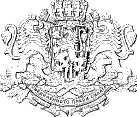 ОБЛАСТЕН УПРАВИТЕЛ НА ОБЛАСТ СЛИВЕНОБЛАСТНА АДМИНИСТРАЦИЯ СЛИВЕН, ул. “Димитър Добрович” № 3, тел. 61 66 72 и 61 66 80, на основание чл.9а, ал. 2, чл.10, ал. 1 и чл.10а от Закона за държавния служител, и Заповед № РД-11-01-050 от 24.06.2021 г. на Областен управител и във връзка с чл.13, ал.1 и чл. 14 от НПКПМДСОБЯВЯВА КОНКУРС:за длъжността „Младши експерт ”В дирекция „Административен контрол, регионално развитие и държавна собственост” – за заемане само от хора с трайни увреждания, с оглед на което в конкурса могат да участват само хора с трайни увреждания.Минимални изисквания за заемане на длъжността:Да отговаря на изискванията по чл.7 от Закона за държавния служител;Да притежават висше образование с минимална образователна степен –  професионален бакалавър;Минимален ранг за заемане на длъжността – V младши;Минимален професионален опит – не се изисква;Допълнителни изисквания:-     Компютърна грамотност - MS Office /Word, Excel/;-     Професионална област – технически науки, икономика, право и др.;-     Българските граждани, които са преминали срочна служба в доброволния резерв по чл. 59, ал. 1 от Закона за резерва на въоръжените сили на Република България, се ползват с предимство при постигнати равни крайни резултати от проведената процедура.Начин на провеждане на конкурса: тест и интервю с издържалите теста кандидати.Необходими документи, които кандидатите следва да представят за участие в конкурса:-  Заявление за участие в конкурса съгласно /Приложение № 3 към чл.17, ал.2 от Наредбата за провеждане на конкурсите и подбора при мобилност на държавни служители/;-   Декларация по чл.17, ал.3, т. 1 от Наредбата за провеждане на конкурсите и подбора при мобилност на държавни служители; - Копия от документи за придобитата образователно-квалификационна степен; ако дипломата на кандидата за придобито в Република България образование е вписана в Регистъра на завършилите студенти и докторанти, в заявлението се посочват номер, дата и издател на дипломата, а ако документът за признаване на придобитото в чужбина образование е вписан в регистрите за академично признаване на Националния център за информация и документация, в заявлението се посочват номер, дата и издател на документа за признаване, като копие на диплома не се прилага;- Копие от актуално решение на ТЕЛК/НЕЛК, с което се установява намалената степен на работоспособност или намалена възможност за социална адаптация 50 и над 50 на сто;     6. Документите по т.5 могат да се подават лично или чрез пълномощник /нотариално заверено пълномощно - оригинал, което се прилага към документите/, всеки работен ден от 09:00 до 17:30 часа в Деловодството на Областна администрация Сливен в гр. Сливен, ул.”Димитър Добрович” №3.       7. Съгласно чл. 17, ал. 6 от НПКПМДС документите, които кандидатите следва да представят за участие в конкурса, може да се подават по електронен път на интернет адрес:  e-services@regionsliven.com, като в този случай заявлението и декларацията по т. 5 следва да бъдат подписани от кандидата с електронен подпис. Краен срок за подаване на документите: 17,30 часа на 05.07.2021 г.8. Списъците с допуснатите и недопуснатите кандидати, както и други съобщения ще се обявяват на информационното табло в сградата на Областна администрация Сливен и на Интернет адрес: www.regionsliven.com.9. Описание на длъжността:Подпомага осъществяването на административен контрол по изпълнение административните актове на органите на местното самоуправление и местната администрация, участва в процеса на координация и подпомагане дейността на териториалните звена на органите на изпълнителната власт и взаимоотношенията им с общинските администрации.10. Граници на основната заплата определена за длъжността:-Минимална основна месечна заплата, определена за степен 1 на длъжностното ниво: 700 лв. - Максимална основна месечна заплата, определена за степен 1 на длъжностното ниво:1600 лв. *Основния размер на заплатата за длъжността се определя в зависимост от професионалния опит на спечелилия конкурса кандидат, съгласно нормативните актове, определящи формирането на възнаграждението.11. Образците на заявление за участие в конкурса, декларация по чл.17, ал.3, т.1 от НПКПМДС и длъжностна характеристика за длъжността могат да се получат от деловодството на Областна администрация – Сливен, гр.Сливен, ул.”Димитър Добрович” № 3 или да се изтеглят от следния Интернет адрес: www.regionsliven.com.Допълнителна информация: тел. 61 66 72 и 61 66 80МИНЧО АФУЗОВОбластен управителСъгласували:Кирил Аврамов, главен секретар;Даниела Тенева, старши юрисконсулт в дирекция  АПОФУС;Изготвил:Михаела Кутийска, старши счетоводител в дирекция АПОФУС